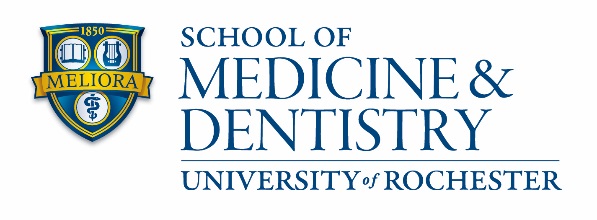 Add / Drop FormPlease fill in courses you wish to add or drop. You may drop or add multiple courses on this form.Notes: 1. Turn this form in to your Graduate Coordinator after completion and signatures are obtained. Non-matriculated students submit to the SMD Registrar.2. The effective date of registration change is the date the Add/Drop form is received by the Office for Graduate Education and Postdoctoral Affairs.Student Name:URID:Program:Date:Add/DropCourse Reference #Subject AreaCourse #HoursAuditAbbreviated TitleInstructor’s SignatureDateAddAddAddDropDropDropAdvisor’s Signature (if applicable)DateDate Received by Graduate Education and Postdoctoral Affairs